Kategorie B PlusEnergieBauten PlusEnergieBau®-Diplom 2021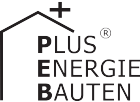 Bâtie en 1968 à Villars-sur-Glâne (FR), la villa Berset a été rénovée en 2020 et transformée en immeuble de trois appartements. Grâce à une bonne isolation et à de l’électroménager efficient, les besoins en énergie ont chuté de 82%, de 70’500 à 12’700 kWh/a, bien que la surface de référence énergétique ait augmenté de 35%. Intégrée sur toute la toiture, l’installation PV de 13 kWc génère 14’600 kWh/a et assure au bâtiment Minergie-P une autoproduction de 115%, tout en supprimant les 25 t d’émissions de CO2 rejetées. Utiliser l’excédent solaire de 1’900 kWh/a pour l’électromobilité éviterait 3,9 t de CO2 supplémentaires.Rénovation BEP 115% Berset, 1752 Villars-sur-Glâne/FRDonnées techniquesDas 1968 in Villars-sur-Glâne/FR erstellte EFH Berset wurde 2020 renoviert und zu ei- nem MFH mit drei Wohnungen erweitert. Vor der Sanierung konsumierte es rund 70’500 kWh/a. Der Energiebedarf reduzierte sich um 82% auf 12’700 kWh/a, obwohl die Energiebezugsfläche um 35% vergrössert wurde. Dafür sorgen die gute Wärmedäm- mung und energieeffiziente Haushaltsgeräte.Die ganzflächig integrierte 13 kW starke PV- Anlage erzeugt 14’600 kWh/a. Das Miner- gie-P-Haus weist somit eine Eigenenergie- versorgung von 115% auf. Die bisher verursachten 25 t CO2-Emissionen werden durch den sanierten PEB auf null reduziert. Wird der Solarstromüberschuss von 1’900 kWh/a für die E-Mobilität verwendet, werdenzusätzlich 3.9 t CO2-Emissionen vermieden.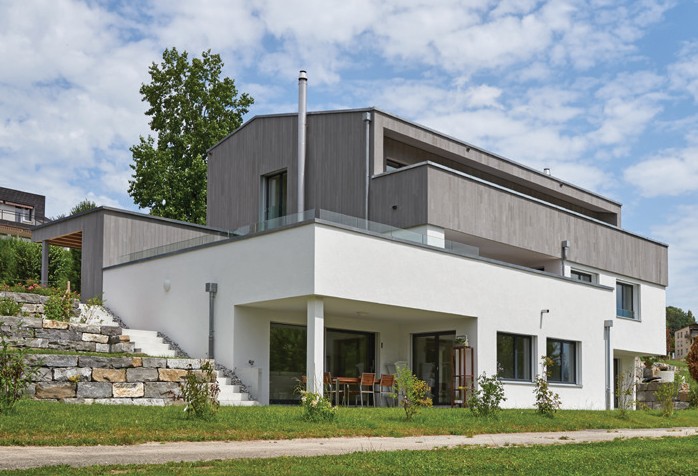 Isolation thermiqueBesoin en énergie avant rénovation (100%)SRE: 379 m2	kWh/m2a	%	kWh/aTotal besoins énerg.:	186	100	70’500Besoin en énergie après rénovation (18%)Alimentation énergétiqueAutoprod.:  m2  kWp   kWh/m2a		%	kWh/a PV:	73 12.9	199	115	14’560Bilan énergétique (énergie finale)    %	kWh/aAlimentation énergétique:	115	14’560Total besoins énerg.:	100	12’660Surplus d'électricité solaire:	15	1’900Confirmé par Groupe E le 02.07.21, Tel. 0844 20 40 60Personnes impliquéesAtelier d’architecture Lutz Associés Sàrl, 1762 Givisiez, Tel. +41 26 469 74 00, office@lutz-architecte.chAckermann AG, 3186 Guin Tel. +41 26 492 55 88Effiteam Sàrl, 1762 Givisiez, Tel. +41 26 470 14 00GroupeE Connect, 1753 Matran Tel. +41 26 429 29 29Vonlanthen Holzbau AG, Schmitten, Tel.+4126496 11 77L’élégant immeuble en bois est doté d’une installation solaire de 13 kWc sur tout le toit. Avec 14’600 kWh/a, les modules PV assurent une autoproduction de 115%.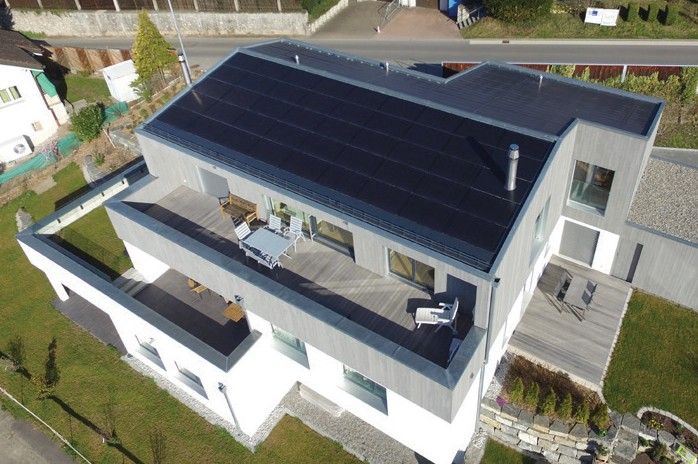 Schweizer Solarpreis 2021    |    Prix Solaire Suisse 2021   |    51Mur:28 cmValeur U:0.14 W/m2KToit:26 cmValeur U:0.17 W/m2KSol:4 cmValeur U:0.6 W/m2KFenêtre:triple vitr.Valeur U:0.7 W/m2K